                                                            Приложение № 6                                                         към чл. 44, ал. 1                                            (Ново – ДВ, бр. 68 от 2015 г.,                                                   изм., бр. 63 от 2016 г.,                                                         бр. 76 от 2022 г. )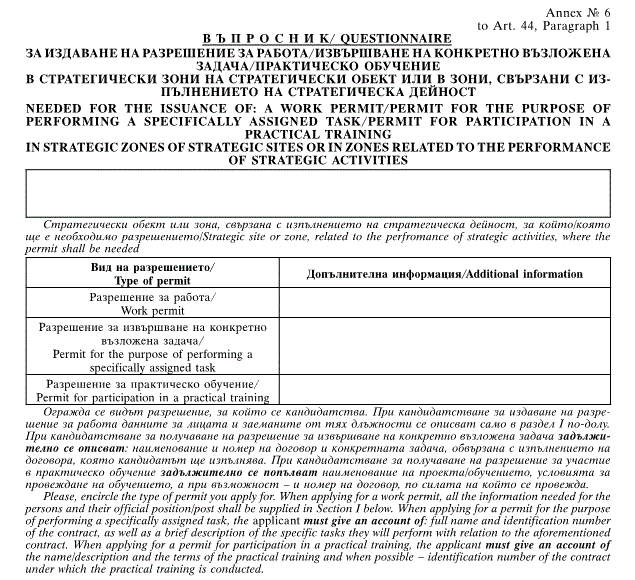 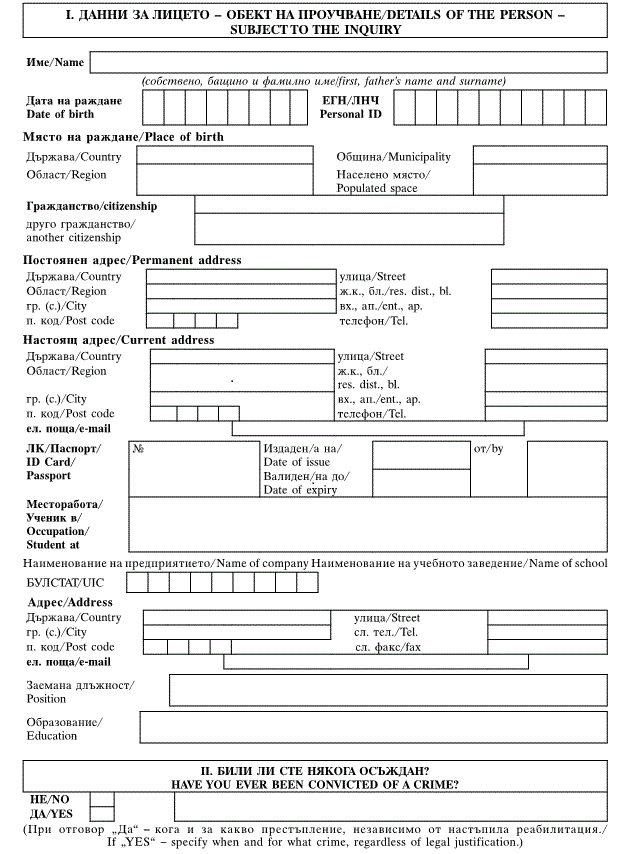 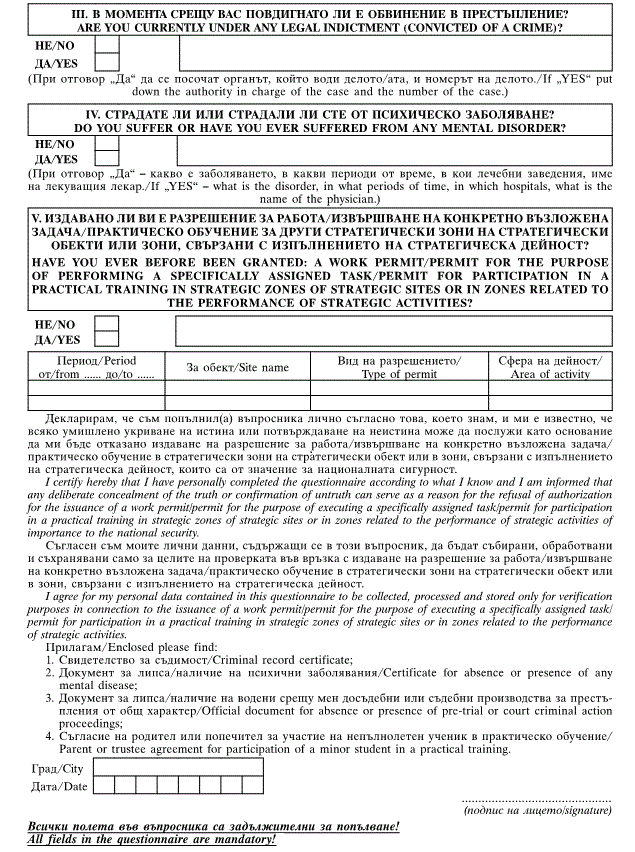 